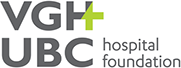 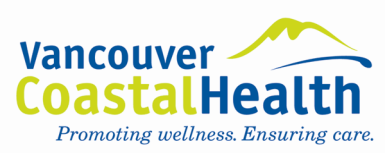 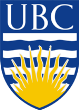 THE DIVISION OF CARDIOLOGYVGH Division of Cardiology Research Fund Application(Complete this application and submit it plus the CV of the PI to Dr. John Cairns – see end of form – by the application deadlines of June 15 or November 15.   Please refer to the Terms of Reference of the Research Fund while completing this application.)CV of PI is included with this completed application form _________ Contact Information for PIWhen completed, submit 4 sets of documents (original + 3 copies).  This should include the application form, the PI’s CV and any other supporting documents.  Applications to be sent to:Dr. John Cairns, VGH Division of Cardiology, DHCC  9th Floor - Room 9113, 2775 Laurel StreetFunding Checklist Review your draft application and this section with Jackie Chow prior to final submission□	Feasibility: have you demonstrated that  1) the study population is available  2) your inclusion/exclusion criteria are reasonable 3) you have the support of colleagues/collaborators4) you have staff (clinical coordinators, data entry/research assistants, residents, students, etc) to accomplish the project □	Fallback Strategy: have you considered options for amending your project in case		1) you have difficulty enrolling (eg. broadening criteria, expanding investigators)		2) you have too many crossovers or withdrawals		3) you have unexpected costs□	Do you have a planned DSMB and/or Steering Committee process to monitor safety & progress of the study□	Have you included costs from resource areas that will be used in your project		1) pharmacy		2) diagnostic tests (eg echo, ECG)		3) equipment		4) data analysis		5) office overhead□	Have you included a timeline that accounts for activation (eg. REB approval, Health  approval, import/purchase of drugs or equipment, other regulatory documents, training etc)Principal InvestigatorPrincipal InvestigatorPrincipal InvestigatorPrincipal InvestigatorPrincipal InvestigatorPrincipal InvestigatorAcademic Department & Division Academic Department & Division Academic Department & Division Academic Department & Division Academic Rank Academic Rank VCHRI Research Program affiliation (if applicable)VCHRI Research Program affiliation (if applicable)VCHRI Research Program affiliation (if applicable)VCHRI Research Program affiliation (if applicable)Co-Investigator Name (add additional page if necessary)Organization, Department/DivisionOrganization, Department/DivisionOrganization, Department/DivisionOrganization, Department/DivisionPosition/TitleProject Title:  Application type: Pilot project ___ Small research project _____Research training or newtechnique/methodology___Project Title:  Application type: Pilot project ___ Small research project _____Research training or newtechnique/methodology___Project Title:  Application type: Pilot project ___ Small research project _____Research training or newtechnique/methodology___Project Title:  Application type: Pilot project ___ Small research project _____Research training or newtechnique/methodology___Project Title:  Application type: Pilot project ___ Small research project _____Research training or newtechnique/methodology___Project Title:  Application type: Pilot project ___ Small research project _____Research training or newtechnique/methodology___Amount Requested :  Year 1 _______________  Year 2(if applicable) _____________  Amount Requested :  Year 1 _______________  Year 2(if applicable) _____________  Amount Requested :  Year 1 _______________  Year 2(if applicable) _____________  Amount Requested :  Year 1 _______________  Year 2(if applicable) _____________  Amount Requested :  Year 1 _______________  Year 2(if applicable) _____________  Amount Requested :  Year 1 _______________  Year 2(if applicable) _____________  Signatures:Signatures:Signatures:Signatures:Signatures:Signatures:Principal Investigator:  Principal Investigator:  Principal Investigator:  Date: Date: Date: Co-Investigators: Co-Investigators: Co-Investigators: Date:Date:Date:Date:Date:Date:Date: Date: Date: Date:Date:Date:Date:Date:Date:Division of Cardiology Head:Division of Cardiology Head:Division of Cardiology Head:Date:Date:Date:Last NameLast NameFirst Name(s)First Name(s)TitleMailing Address (include street, building, room number, and postal code).Mailing Address (include street, building, room number, and postal code).Mailing Address (include street, building, room number, and postal code).Mailing Address (include street, building, room number, and postal code).Mailing Address (include street, building, room number, and postal code).Telephone Numbers	Office:	Laboratory:	Fax:Telephone Numbers	Office:	Laboratory:	Fax:Telephone Numbers	Office:	Laboratory:	Fax:Email Address:Email Address:The award will be administered through      UBC      VCH      VGH Cardiology Research      Other (please state)The award will be administered through      UBC      VCH      VGH Cardiology Research      Other (please state)The award will be administered through      UBC      VCH      VGH Cardiology Research      Other (please state)Name and contact information for person who will coordinate administration (if not PI):Name:Phone:E-mail:Name and contact information for person who will coordinate administration (if not PI):Name:Phone:E-mail:Location of Research ActivityVGH  ______          UBCH ______          GFS ______          RHSS  ______ LGH/NSCG     ______          Vancouver Community  ______Location of Research ActivityVGH  ______          UBCH ______          GFS ______          RHSS  ______ LGH/NSCG     ______          Vancouver Community  ______Location of Research ActivityVGH  ______          UBCH ______          GFS ______          RHSS  ______ LGH/NSCG     ______          Vancouver Community  ______Location of Research ActivityVGH  ______          UBCH ______          GFS ______          RHSS  ______ LGH/NSCG     ______          Vancouver Community  ______Location of Research ActivityVGH  ______          UBCH ______          GFS ______          RHSS  ______ LGH/NSCG     ______          Vancouver Community  ______Indicate if the project involves:Human SubjectsAnimal ExperimentationA Requirement for Containment					No	Yes	            (if yes, hospital/VCHA approval is also required)		  Level     1	2		  3 	   4 	No	Yes	            (if yes, hospital/VCHA approval is also required)		  Level     1	2		  3 	   4 	No	Yes	            (if yes, hospital/VCHA approval is also required)		  Level     1	2		  3 	   4 	No	Yes	            (if yes, hospital/VCHA approval is also required)		  Level     1	2		  3 	   4 Principal Investigator: Project Title: Research ProposalThe research proposal can be a maximum of  5 pages for pilot projects and small research projects and 2 pages for research training/technique/methodology and should be inserted after this page.  Page limits do not include references, tables, charts, figures, or photographs.  Legends should be succinct.  Detailed descriptions of methods and discussion of results should be included in the body of the proposal, NOT in the legends.  Page limits do not include appendices. Only the following are eligible to be attached as an appendix: questionnaires, consent forms, and letters of support/collaboration. Abstract (Suitable for preparation of a press release)Provide a non-technical summary of your project, written in simple and clear language suitable for a lay audience.  The summary should have a statement of the health issue, objective of the project, how you plan to undertake the work, what is unique about the project, and how your research ultimately can improve the health of individuals and/or the health care delivery system.  Use this space only.Note: If your proposal is funded, this abstract may appear on the VCHRI web site.  Please do not include anything that might compromise future protection of intellectual property or patenting.Principal Investigator: Project Title: Project JustificationPlease describe how this project fits with the terms of reference of the VGH Division of Cardiology Research Fund. Project JustificationPlease describe how this project fits with the terms of reference of the VGH Division of Cardiology Research Fund. Future PlanningBriefly describe the possible long-term plan for this research area.Principal Investigator: Principal Investigator: Principal Investigator: Project Title: Project Title: Project Title: Project BudgetApplications will be considered for up to $25,000/year for up to 2 years for pilot projects, up to $10,000/year for up to 2 years for small research projects and up to $10,000 for research training/technique/methodology (see details in Terms of Reference of Research Fund.)Project BudgetApplications will be considered for up to $25,000/year for up to 2 years for pilot projects, up to $10,000/year for up to 2 years for small research projects and up to $10,000 for research training/technique/methodology (see details in Terms of Reference of Research Fund.)Project BudgetApplications will be considered for up to $25,000/year for up to 2 years for pilot projects, up to $10,000/year for up to 2 years for small research projects and up to $10,000 for research training/technique/methodology (see details in Terms of Reference of Research Fund.)ItemAmount RequestedYear 1           Year 2Contributions from other sources(if applicable)Year 1           Year 2Personnel (may include research assistants, technicians, trainees and consultant fees)Materials and SuppliesResearch EquipmentCommunications and Publications Other (Specify)Total Requested from VGH Division of Cardiology Research FundTotal value of in-kind contributionsTotal Cost of ProjectBudget JustificationUse the “Funding checklist” on the next page to help you with this section, then on a separate page, provide details and justification of requested funds and contributions from other sources as outlined above.  Note that investigators’ salaries and travel costs (e.g. to conferences) are not eligible expenses.